.RIGHT ROCKING CHAIR, STEP ¼ LEFT, CROSS SHUFFLETURN ¼ RIGHT, TURN ¼ RIGHT, CROSS SHUFFLE, SIDE ROCK RIGHT, BEHIND SIDE CROSS IN FRONTSIDE STEP, TOUCH, BACK STEP, TOUCH, STEP FORWARD, HOLD, & BALL STEP, SCUFF RIGHT FORWARDCROSS, STEP LEFT BACK, ½ RIGHT SHUFFLE TURN, LEFT SHUFFLE FORWARD, RIGHT KICK BALL CHANGEREPEATTAGWhen starting your 8th wall (facing 3:00) the beat comes to a standstill on your 5th count. Complete the ¼ turn left (count 6). Wait for the beat to return again and then restart the dance exactly after the word 'about' when they sing "it's all about you" the first timeFINISHAfter the restart you complete 2 walls of the dance finishing towards your 6:00 wall. When the music slows down during your last counts you still complete the kick ball change. Then you cross right over left and do a slow ½ unwind over your left shoulderAll About You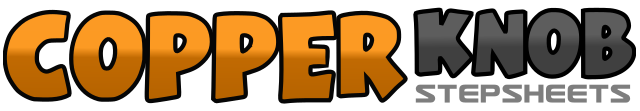 .......Count:32Wall:4Level:Improver.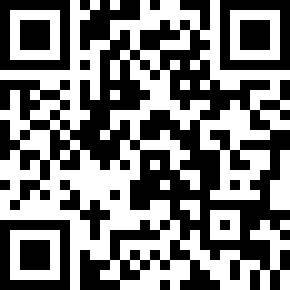 Choreographer:Niels Poulsen (DK)Niels Poulsen (DK)Niels Poulsen (DK)Niels Poulsen (DK)Niels Poulsen (DK).Music:All About You - McFlyAll About You - McFlyAll About You - McFlyAll About You - McFlyAll About You - McFly........1-2Rock forward on right, recover back on left3-4Rock back on right, recover forward on left5-6Step forward on right, turn ¼ left (weight on left)7&8Cross right over left, step left to left side, cross right over left1-2Turn ¼ right stepping back on left, turn ¼ right stepping right to right side3&4Cross left over right, step right to right side, cross left over right5-6Rock right to right side, recover weight back on left7&8Cross right behind left, step left to left side, cross right over left1-2Step left to left side, touch right next to left3-4Step back on right, touch left next to right5-6Step forward on left, hold&7-8Quickly bring right next to left, step left forward, scuff right forward1-2Cross right over left, step back on left3&4Turn ¼ right stepping right to right side, bring left next to right, turn ¼ right stepping right forward5&6Step forward on left, bring right up to left, step forward on left7&8Kick right forward, step back on right, recover weight to left